Comisión del H. Ayuntamiento Constitucional San Juan de los Lagos, Jalisco, 2018-2021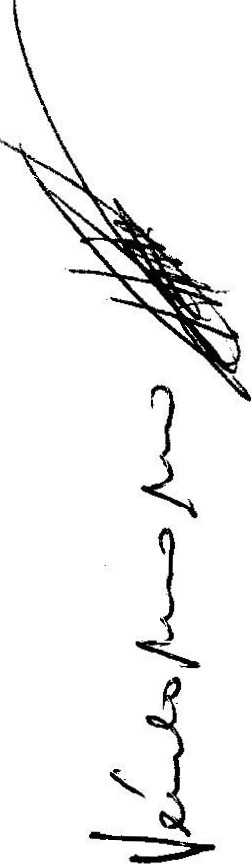 En San Juan de los Lagos, Jalisco siendo las 13 horas con 24 minutos del dra 30 de Mayo del año 2019 dos mil diecinueve, por lo que estando reunidos en el salón de cabildo, los que integran la Comisión, se e a celebrar esta sesión ordinaria, y acto continuo  el  servidor                                                                               de  esta  comisiónprocederá a tomar lista	declaratoriade quorum leg l:'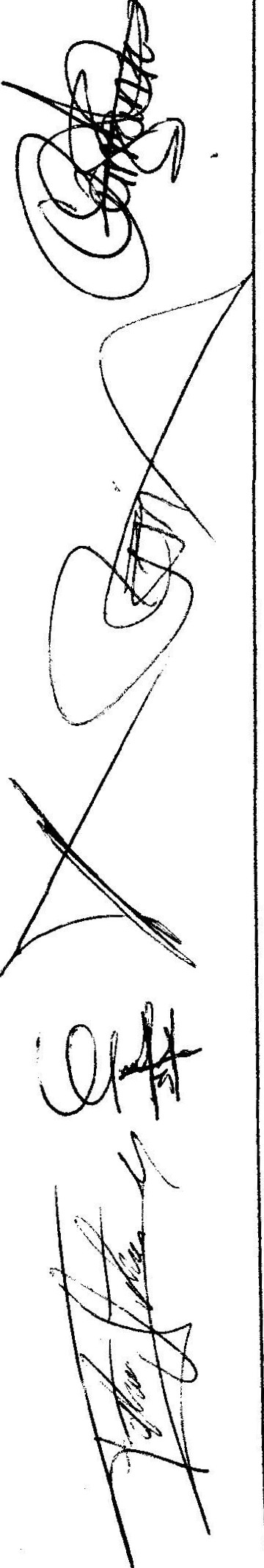 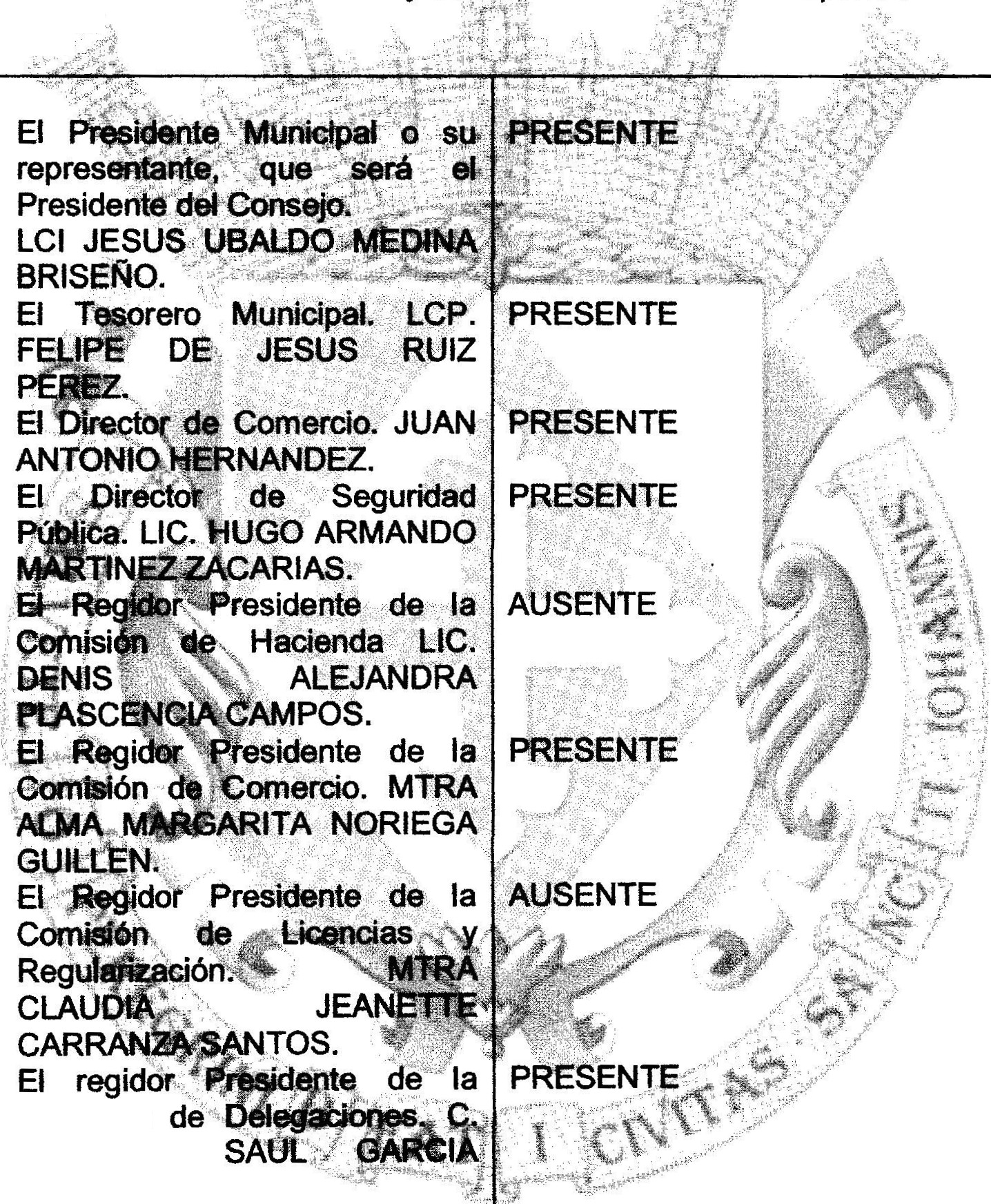 l.11.111.IV.V.VI.VIl.VIII.IX.X.XI.XII. XIII.Comisión EDUARDO PADILLA.El  Regidor  Presidente   de  la   PRESENTEComisión de Estacionamientos. LIC.	GRISELDA SANCHEZ DELGADO.El  Regidor  Presidente  de  la   AUSENTEComisión de Reglamentos. LIC. DENIS	ALEJANDRA PLASCENCIA  CAMPOS.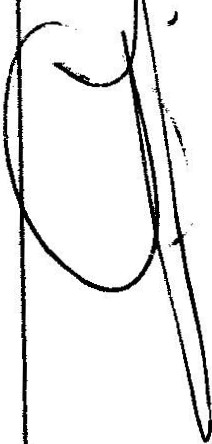 Representante      del     Sector   AUSENTEEmpresarial.  MIGUEL  ANGEL MARQUEZ DE ALBA.El    Secretario    General    del   PRESENTEAyuntamiento.	LIC.   VERULO MURO MURO.El Director de Protección Civil.   PRESENTEPUMQ.    HILARlO    XOCHIPAVALENCIA.                            L--------------'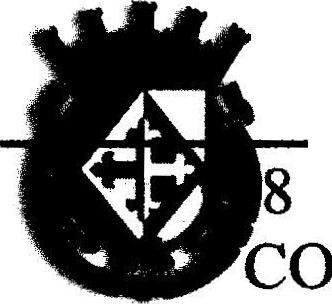 Página 1de 4	,-------=3 0 d e M ay o d e l.!..!Añ - o .::.:20:;:.;:1:..:.9	//El Juez Municipal.	AUSENTEDelegada. YAMILET MARQUEZ    AUSENTE AVALOS.Director de Padrón y Licencias	PRESENTEFATIMA	DEL	ROSARIO GUTIERREZ MARTINEZ.a unaExpone la una certeza por parte de Presenta las1.  oxxo2.3.4.a generar:'onl;tan,te revisiónA lo que se agrega el comentario de la problemática por el requisito del cambio de uso de suelo, ya que se presenta dificultad en relación a los dictámenes y criterios que la Dirección de Planeación otorga.b)  Por el Tesorero Municipal. Sin asuntos que tratar.e)   Por la Dirección de Comercio.Ingresos aproximados por concepto de derecho a comercios semifijos, periodo Enero a Mayo 2019$2, 172,222.00 pesos aproximadamented)  Por el Director de Seguridad Pública.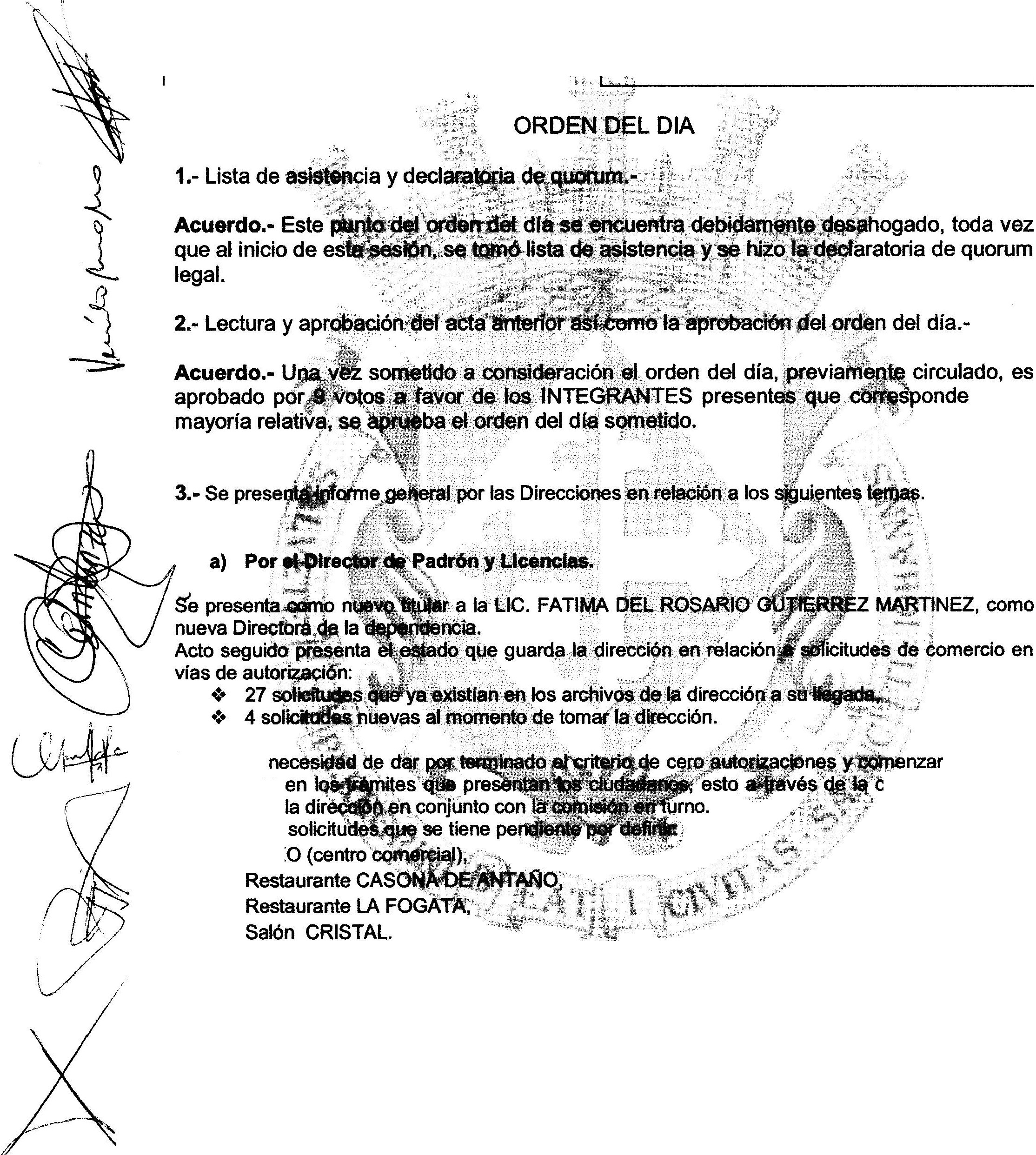 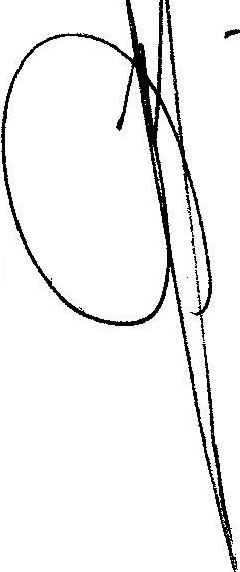 .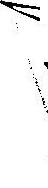 '-\J.Sin asuntos que tratar .30 de Mayo  del Año 2019Página 2 de 4/4.- Se presenta por parte de la Dirección de Padrón y Licencias las solicitudes delicencia comercial con venta de alcohol con la relación siguiente:Ex	Núm.  Observación	ResoluciónporAcuerdo.-intervinieron, '-'u":.' ' ''-''1unión  del  servidorautoriza y da fe, en "''nr'lnli1mLCIt-ei :{Q);..d{j-SE rid.clCU;!t'mlica.  LIC. O ARMANDO MARTINEZZACARIAS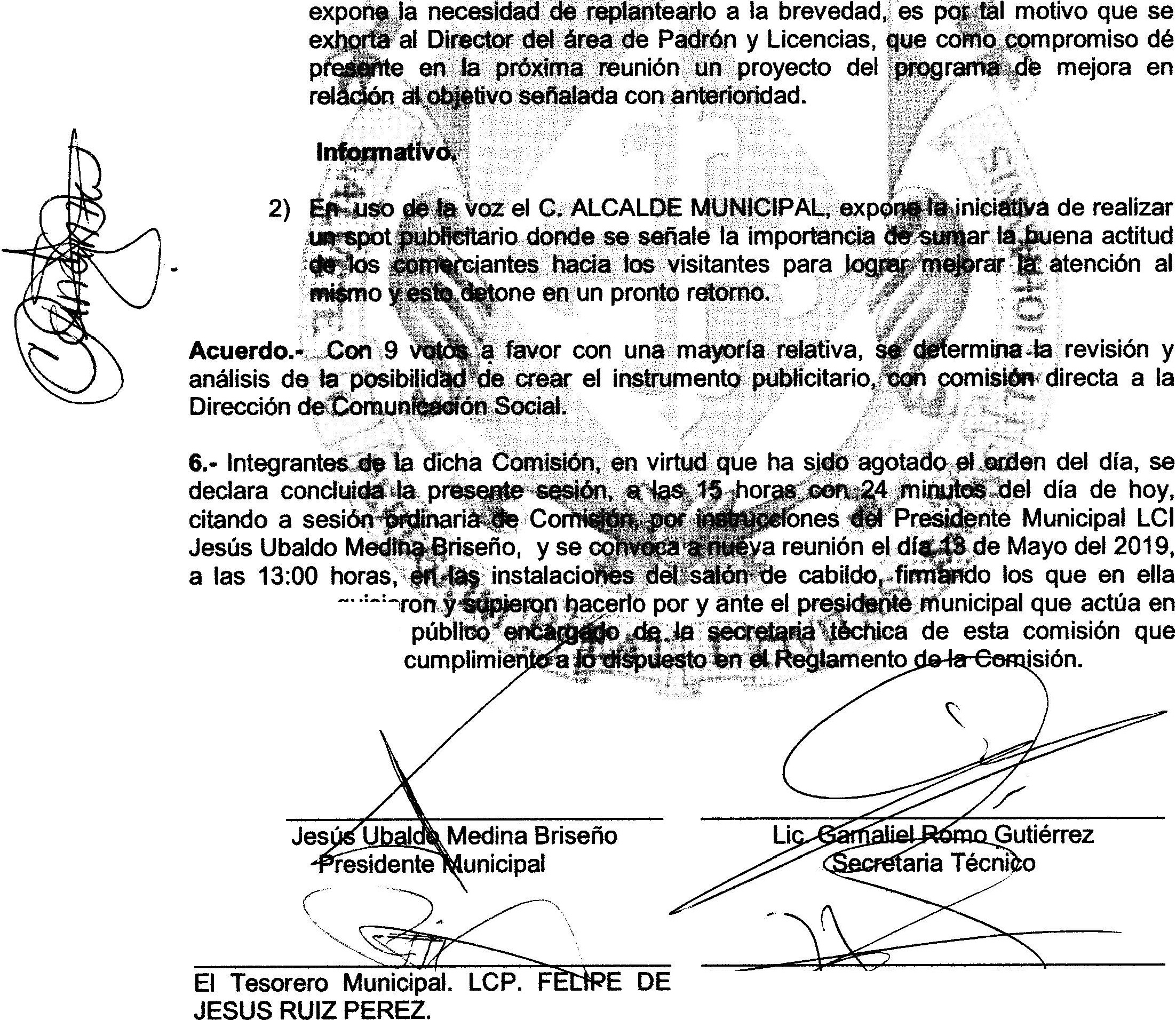 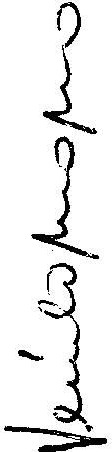 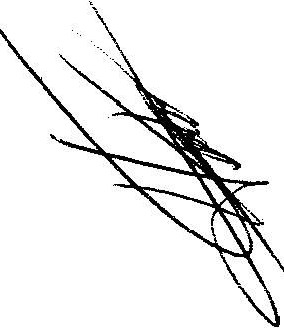 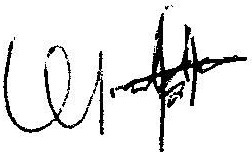 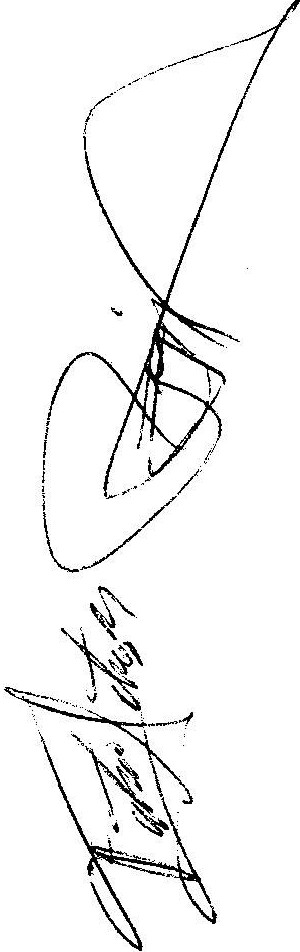 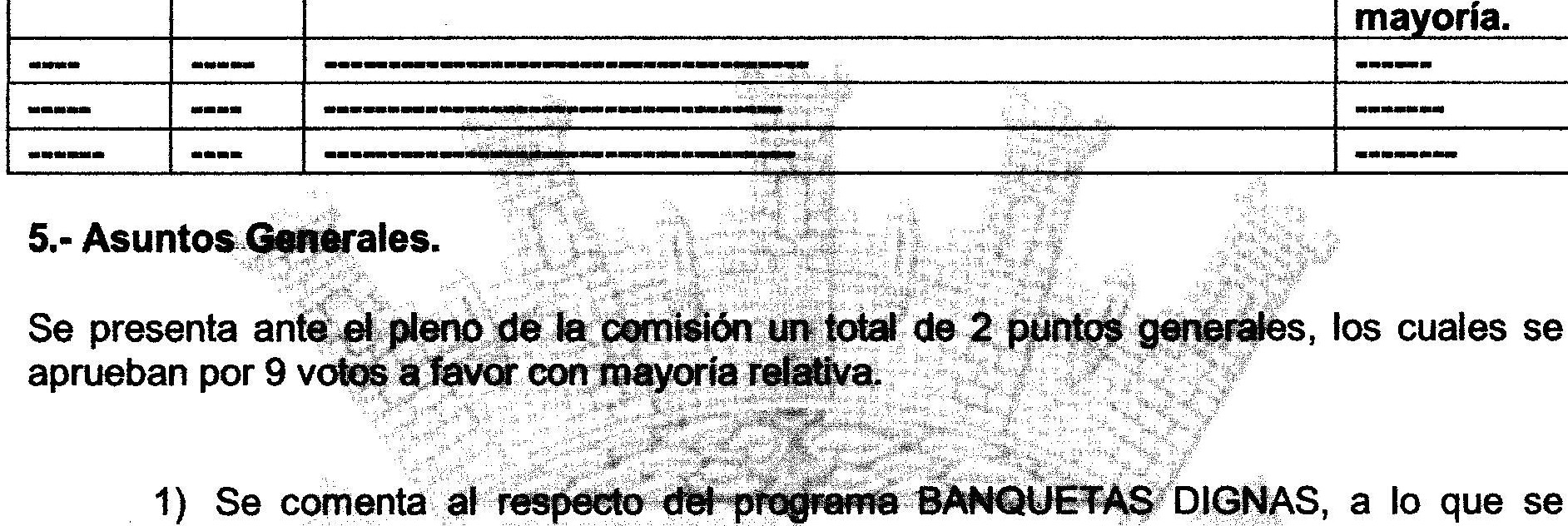 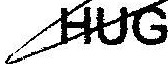 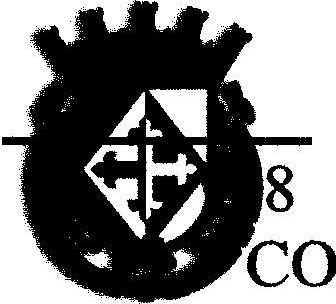 30 de Mayo  del Año 2019Página3 de 4En	representación del Director de El Regidor Presidente de la Comisión Comercio. C. JUAN ANTONIO HERNADEZ de Hacienda LIC. DENIS ALEJANDRA LOPEZ.	ENCIA CAMPOS.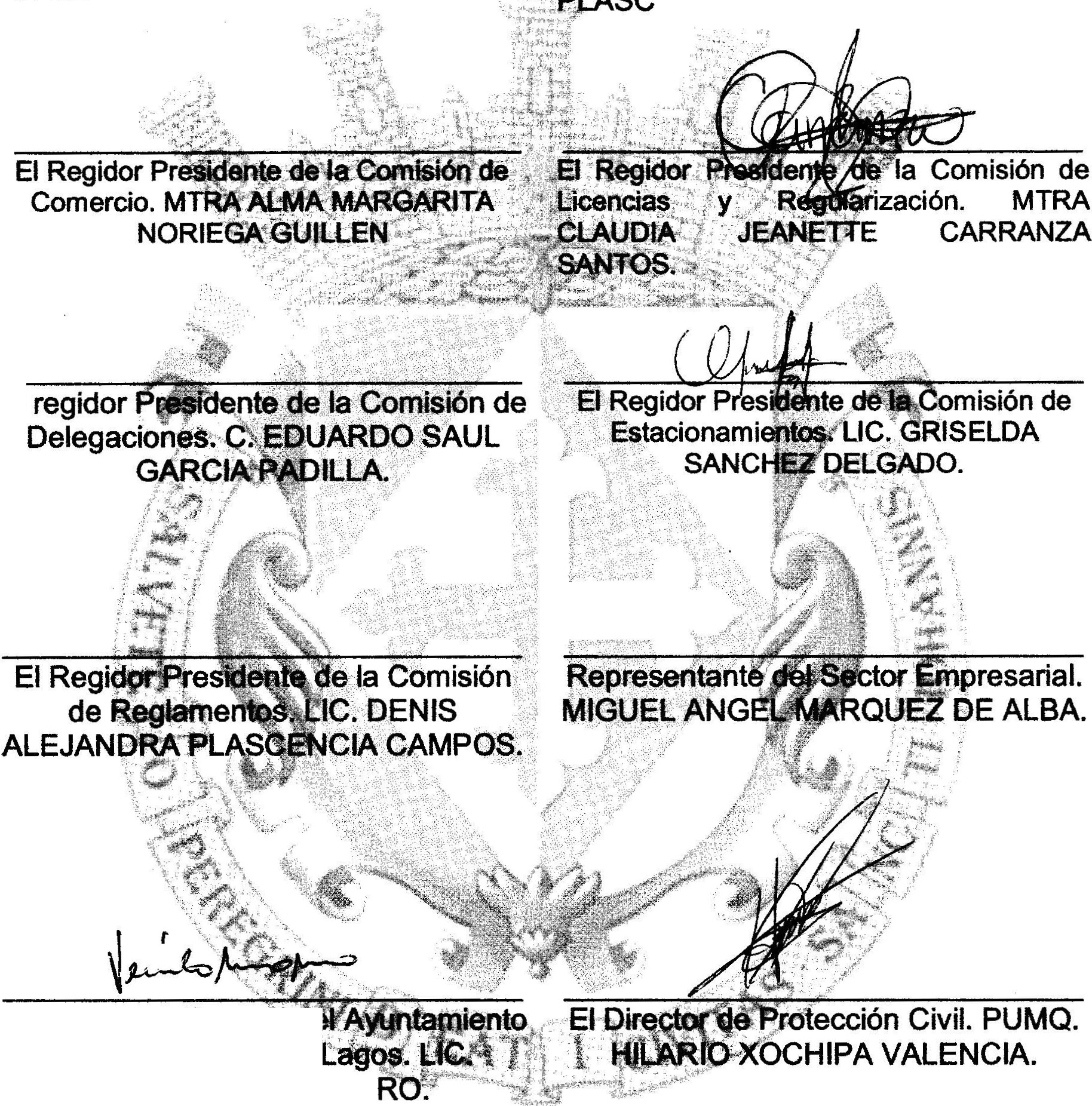 · <--   - ; •.ElEl Secretario Gelner,al"<lte de San Juan de losVERULO MURO MUEl Juez Municipal.		Delegada. YAMILET MARQUEZ AVALOSRON Y LICENCIASC.  Fátima del Rosario Gutiérrez Martínez 	Página4 de 430 de Mayo del Año 2019